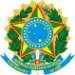 UNIVERSIDADE FEDERAL DO ESPÍRITO SANTO CONSELHO DE ENSINO, PESQUISA E EXTENSÃOANEXO IPLANO DE ACOMPANHAMENTO DE ESTUDOS (PAE)Estudante: 	Matrícula:		 Curso: 		Assinatura do(a) estudanteAssinatura do(a) Coordenador(a)* Preenchimento por até 2 (dois) semestresAnexo I da Resolução n° 68/2017 - CEPERegulamento Geral de Acompanhamento do Desempenho Acadêmico e Processo de DesligamentoHF/RDSemestreAtividades acadêmicasOutras formas de acompanhamento sugeridas pelo Colegiado